Ονοματεπώνυμο:……………………………………………………………………………………………                                     Τάξη: Α2Φύλλο εργασίας Γλώσσας                                            28 -11-2016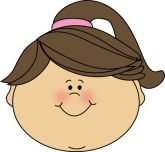 Διαβάζω πολλές φορές τις συλλαβές:  πη           τη          λη          μη         νη           κη           ση             ρη            θη           πης          της           λης          μης        νης          κης          σης         ρης            θηςΔιαβάζω τις λέξεις και τις τονίζω:Νικη       σημερα         μαθητης        Αρης         Σακης         πηραμε        καλημερα      Μιμης       καμηλα      πηλος      παλαμη      νηματα    τηλεοραση     Παρης     ΤοληςΓράφω το όνομα κάθε εικόνας. Γράφω               όπου ακούγεται :Διαβάζω πολλές φορές τις λεξούλες. Τις ακούω και τις γράφω στο Κόκκινο Τετράδιο.Τώρα διαλέγω μία από τις παραπάνω λέξεις και τη γράφω στην πρόταση που ταιριάζει :Να    __     Μαρία      με         ____     Πόπη .Έλα    _____      Κατίνα      με    ____    Άρη .Το   καπέλο      ____     μαμάς .Πάμε     ______      Μαρίνα .Κάθισε     ______      κόκκινες     καρέκλες .Ο Μίμης         και   η    Ελένη.Ο Στάθ__ς      και   η    Κικ__.Ο Μάκ__ς      και   η     Πόπ__.Ο Μανόλ__ς  και   η    Νίκ__.Ο Θανάσ__ς  και   η    Αλίκ_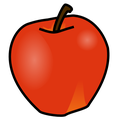 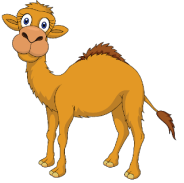 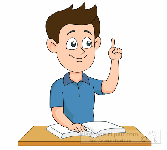 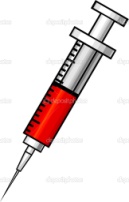 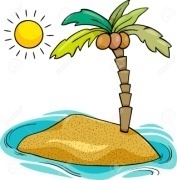 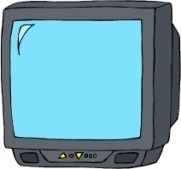   ________ _________  _________ __________________ ___________  η   τη   την  της  τον στη  στην  στις